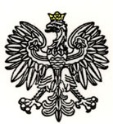 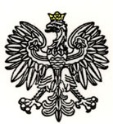 Warszawa, 11.08.2023 r.  Dotyczy: . postępowania o  udzielenie  zamówienia publicznego w trybie podstawowym w celu zawarcia umowy ramowej na: Dostawy materiałów sanitarnych, 
nr ref.: WZP-1804/23/111/IR.Wydział Zamówień Publicznych KSP, działając w imieniu Zamawiającego, 
publikuje sprostowanie treści Specyfikacji Warunków Zamówienia w ww. postepowaniu. W Rozdziale XIV ust. 3 pkt  2 jest: „2) Termin dostawy (T)Punkty w niniejszym kryterium zostaną przyznane wg następujących zasad:a) Wykonawca zobowiązany jest do podania terminu dostawy w pełnych dniach czyli pięć dni roboczych, sześć dni roboczych itd;b) W przypadku, gdy Wykonawca zaoferuje termin dostawy dłuższy niż 11 dni roboczych, Zamawiający odrzuci ofertę na podstawie art. 226 ust. 1 pkt 5 Ustawy;c) W przypadku, gdy Wykonawca zaoferuje termin dostawy krótszy niż 5 dni roboczych, do wyliczenia wartości punktowej w tym kryterium, Zamawiający przyjmie, że Wykonawca zaoferował 5 dni roboczych”.Powinno być:„2) Termin dostawy (T)Punkty w niniejszym kryterium zostaną przyznane wg następujących zasad:a) Wykonawca zobowiązany jest do podania terminu dostawy w pełnych dniach czyli pięć dni roboczych, sześć dni roboczych itd;b) W przypadku, gdy Wykonawca zaoferuje termin dostawy dłuższy niż 11 dni roboczych, Zamawiający odrzuci ofertę na podstawie art. 226 ust. 1 pkt 5 Ustawy;c) W przypadku, gdy Wykonawca zaoferuje termin dostawy krótszy niż 5 dni roboczych, do wyliczenia wartości punktowej w tym kryterium, Zamawiający przyjmie, że Wykonawca zaoferował 5 dni roboczych”.Podpis na oryginale:\-\ Katarzyna JacakZaoferowany termin dostawy:Liczba przyznanych pkt11 dni roboczych010 dni roboczych59 dni roboczych108 dni roboczych157 dni roboczych206 dni roboczych255 dni roboczych30Zaoferowany termin dostawy:Liczba przyznanych pkt11 dni roboczych010 dni roboczych59 dni roboczych108 dni roboczych157 dni roboczych206 dni roboczych305 dni roboczych40